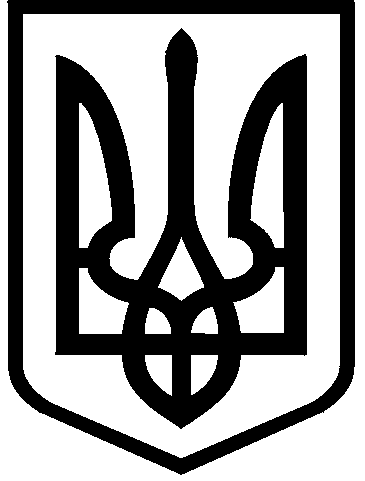 КИЇВСЬКА МІСЬКА РАДАVIII СКЛИКАННЯПОСТІЙНА КОМІСІЯ З ПИТАНЬ ЕКОЛОГІЧНОЇ ПОЛІТИКИ. Київ, вул. Хрещатик, 36  к.1005/1                                       	           тел.:(044)202-70-76, тел./факс:(044)202-72-31 ____________№____________________Директору Департаменту земельних ресурсівПоліщуку О.Г. Директору Департаменту транспортної інфраструктури Симонову С.А.Директору Департаменту міського благоустрою та збереження природного середовищаФіщуку А.В.Директору Департаменту економіки та інвестиційПринаді С.В.Директору Департаменту містобудування та архітектуриСвистунову О.В.Заступнику директора Департаменту міського благоустрою та збереження природного середовища – начальнику управління екології та природних ресурсів Мальованому А.М.Генеральному директору ККО «Київзеленбуд»Наконечному М.В.Генеральному директору КП «Плесо»Пікалову Д.О.Генеральному директору КК «Київавтодор»Густєлєву О.О.Начальнику організації КО «Інститут генерального плану м.Києва»Броневицькому С.П.Депутату Київської міської радиПрокопіву В.В.Депутату Київської міської радиРуденку О.П.Депутату Київської міської радиСагайдаку І.В.Депутату Київської міської радиГрушку В.В.Депутату Київської міської радиГончарову В.В.Депутату Київської міської радиШкуро М.Ю. Депутату Київської міської радиМасловій Н.В.Депутату Київської міської радиМанойленко Н.В.Депутату Київської міської радиШаповалу А.А.Депутату Київської міської радиКутняку С.В.Депутату Київської міської радиКузику П.М.Депутату Київської міської радиНазаренку В.Е.Депутату Київської міської радиБохняку В.Я.Депутату Київської міської радиВасильчуку В.В.Депутату Київської міської радиПопову Д.В.Депутату Київської міської радиСиротюку Ю.М.Депутату Київської міської радиГуманенку В.Л.Депутату Київської міської радиПетровецю О.Ф.Депутату Київської міської радиСтаростенко Г.В.Депутату Київської міської радиЯрмоленко Ю.О. Депутату Київської міської радиДідовцю Ю.В.Депутату Київської міської радиМарченку Р.В.Директору НПП «Голосіївський»Дроботу Б.В.Громадянину УкраїниПузаню А.Громадянину УкраїниЮренєву В.Громадянці УкраїниФілінській Л.Громадянину УкраїниХряпаку О.Громадянину УкраїниЮренєву В.Громадянину УкраїниЛуцюку Л.Громадянину УкраїниДовжоку О.ФАКСОГРАМАШановні колеги, запрошую Вас взяти участь у розширеному засіданні постійної комісії Київради з питань екологічної політики, яке відбудеться 06.09.2017 (у середу) о 14.00 год. в залі засідань Київради на 5-у поверсі (м. Київ, вул. Хрещатик, 36, Київська міська рада, к.514).	Для довідок: 					           т./ф. 202-72-31, тел. 202-70-71ПОРЯДОК ДЕННИЙ:Голова постійної комісії				      		       Костянтин ЯловийРозгляд порівняльної таблиці до підготовки до другого читання проекту рішення Київської міської ради «Про озеленення міста Києва», прийнятого за основу на пленарному засіданні від 22.06.2017.Доп. Прокопів В.В., Руденко О.П., Яловий К.В., Наконечний М.В.Розгляд проекту рішення Київради «Про деякі заходи з розвитку водного господарства та екологічного оздоровлення водних об'єктів на території міста Києва».Доручення заступника міського голови – секретаря Київради Прокопіва В.В. від 21.07.17 № 08/231-1681/ПР.Доп. Сандалова Г.О., Новіков О.О., Поліщук О.Г., Пікалов Д.О.Розгляд проекту рішення Київради «Про надання статусу скверу земельній ділянці розташованій між будинками 11 та 11а на вул. Академіка Туполєва у Святошинському районі м. Києва».Доручення заступника міського голови – секретаря Київради Прокопіва В.В. від 27.06.17 № 08/231-1554/ПР.Доп. Сагайдак І.В., Поліщук О.Г., Наконечний М.В.Розгляд проекту рішення Київради «Про надання статусу скверу земельній ділянці, що розташована на вулиці Радунській, 16 у Деснянському районі м. Києва».Доручення заступника міського голови – секретаря Київради Прокопіва В.В. від 03.07.17 № 08/231-1572/ПР.Доп. Грушко В.В., Поліщук О.Г., Наконечний М.В.Розгляд проекту рішення Київради «Про надання статусу скверу земельній ділянці, що розташована на просп. Володимира Маяковського, 59 у Деснянському районі м. Києва».Доручення заступника міського голови – секретаря Київради Прокопіва В.В. від 03.07.17 № 08/231-1573/ПР.Доп. Грушко В.В., Поліщук О.Г., Наконечний М.В.Розгляд проекту рішення Київради «Про надання статусу скверу земельній ділянці, розташованій між будинком № 19 по Дніпровській набережній та будинком № 23-г по вулиці Урлівській у Дарницькому районі м. Києва».Доручення заступника міського голови – секретаря Київради Прокопіва В.В. від 11.07.17 № 08/231-1604/ПР.Доп. Гончаров В.В., Поліщук О.Г., Наконечний М.В.Розгляд проекту рішення Київради «Про надання статусу скверу земельній ділянці, розташованій між будинком № 19 по Дніпровській набережній та будинком № 23-В по вулиці Урлівській у Дарницькому районі м. Києва».Доручення заступника міського голови – секретаря Київради Прокопіва В.В. від 11.07.17 № 08/231-1605/ПР.Доп. Гончаров В.В., Поліщук О.Г., Наконечний М.В.Розгляд проекту рішення Київради «Про надання статусу скверу земельній ділянці на проспекті Відрадному, 16/50 у Солом'янському районі м. Києва».Доручення заступника міського голови – секретаря Київради Прокопіва В.В. від 12.07.17 № 08/231-1609/ПР.Доп. Шкуро М.Ю., Поліщук О.Г., Наконечний М.В.Розгляд проекту рішення Київради «Про надання статусу зеленої зони земельній ділянці, розташованій на просп. Свободи, 2 (територія біля магазину АТБ) у Подільському районі м. Києва».Доручення заступника міського голови – секретаря Київради Прокопіва В.В. від 26.07.17 № 08/231-1689/ПР.Доп. Маслова Н.В., Поліщук О.Г., Наконечний М.В.Розгляд проекту рішення Київради «Про надання статусу скверу земельній ділянці на вул. Вільшанській, 2-6 у Печерському районі м. Києва».Доручення заступника міського голови – секретаря Київради Прокопіва В.В. від 27.07.17 № 08/231-1698/ПР.Доп. Манойленко Н.В., Поліщук О.Г., Наконечний М.В.Розгляд проекту рішення Київради «Про надання статусу скверу земельній ділянці, розташованій на вул. Челябінській біля будинків №№ 7 та 9 у Дніпровському районі м. Києва».Доручення заступника міського голови – секретаря Київради Прокопіва В.В. від 31.07.17 № 08/231-1726/ПР.Доп. Шаповал А.А., Поліщук О.Г., Наконечний М.В.Розгляд проекту рішення Київради «Про надання статусу скверу земельній ділянці, що розташована на вул. Лук'янівській у Шевченківському районі м. Києва».Доручення заступника міського голови – секретаря Київради Прокопіва В.В. від 04.07.17 № 08/231-1582/ПР.Доп. Кутняк С.В., Антоненко П.Д.,Мірошниченко І.М.,Поліщук О.Г.,Наконечний М.В.Розгляд проекту рішення Київради «Про надання статусу скверу земельній ділянці, що розташована на вул. Закревського, 5, у Деснянському районі м. Києва».Доручення заступника міського голови – секретаря Київради Прокопіва В.В. від 05.07.17 № 08/231-1585/ПР.Доп. Кузик П.М., Мірошниченко І.М., Поліщук О.Г., Наконечний М.В.Розгляд проекту рішення Київради «Про надання статусу скверу земельній ділянці, що розташована на перетині вул. Анни Ахматової та вул. Драгоманова у Дарницькому районі м. Києва».Доручення заступника міського голови – секретаря Київради Прокопіва В.В. від 20.07.17 № 08/231-1679/ПР.Доп. Назаренко В.Е., Бохняк В.Я., Мірошниченко І.М., Поліщук О.Г.,Наконечний М.В.Розгляд рекомендацій постійної комісії Київської міської ради з питань містобудування, архітектури та землекористування до проекту рішення Київської міської ради «Про надання статусу ландшафтного заказника місцевого значення «Радунка» земельним ділянкам у Дніпровському районі м. Києва».Протокол №14 від 04.07.2017 засідання постійної комісії Київської міської ради з питань містобудування, архітектури та землекористування.Доп. Васильчук В.В.Розгляд рекомендацій постійної комісії Київської міської ради з питань містобудування, архітектури та землекористування до проекту рішення Київської міської ради «Про надання статусу скверу земельній ділянці, що розташована на вул. Космонавта Волкова, 22 у Деснянському районі м. Києва».Протокол №14 від 04.07.2017 засідання постійної комісії Київської міської ради з питань містобудування, архітектури та землекористування.Доп. Попов Д.В., Сиротюк Ю.М., Кузик П.М., Мірошниченко І.М.Розгляд рекомендацій постійної комісії Київської міської ради з питань містобудування, архітектури та землекористування до проекту рішення Київської міської ради «Про надання статусу скверу земельній ділянці, що розташована на вул. Космонавта Волкова, 26 у Деснянському районі м. Києва».Протокол №14 від 04.07.2017 засідання постійної комісії Київської міської ради з питань містобудування, архітектури та землекористування.Доп. Попов Д.В., Сиротюк Ю.М., Кузик П.М., Мірошниченко І.М.Розгляд правового висновку від 03.07.17 №08/230-1617 до проекту рішення Київради «Про припинення розміщення заїжджих пересувних цирків шапіто з тваринами на території міста Києва».Доручення заступника міського голови – секретаря Київради Прокопіва В.В. від 20.04.17 № 08/231-1022/ПР.Доп. Пинзеник О.О., Пилипенко С.О., Гуманенко В.Л., Шаповал А.А., Поліщук О.Г., Наконечний М.В.Розгляд правового висновку від 03.07.17 №08/230-1619 до проекту рішення Київради «Про надання статусу скверу земельній ділянці, що розташована на вул. Машинобудівній, 25-а у Солом'янському районі м. Києва».Доручення заступника міського голови – секретаря Київради Прокопіва В.В. від 19.12.17 № 08/231-4988/ПР.Доп. Пилипенко С.О., Поліщук О.Г., Наконечний М.В.Розгляд правового висновку від 03.07.17 №08/230-1621 до проекту рішення Київради «Про надання статусу скверу земельній ділянці, що розташована на просп. Лісовому, 33 у Деснянському районі м. Києва».Доручення заступника міського голови – секретаря Київради Прокопіва В.В. від 17.05.17 № 08/231-1310/ПР.Доп. Попов Д.В., Сиротюк Ю.М., Кузик П.М., Мірошніченко І.М., Поліщук О.Г., Наконечний М.В.Розгляд правового висновку від 18.07.17 №08/230-1759 до проекту рішення Київради «Про надання статусу скверу земельним ділянкам на просп. Науки, 4-а та 4-б у Голосіївському районі м. Києва».Доручення заступника міського голови – секретаря Київради Прокопіва В.В. від 23.06.17 № 08/231-1535/ПР.Доп. Прокопів В.В., Поліщук О.Г., Наконечний М.В.Розгляд правового висновку від 24.07.17 №08/230-1796 до проекту рішення Київради «Про створення парку відпочинку "Набережна Лівобережжя" на земельній ділянці, що розташована між вулицею Микільсько-Слобідська та проспектом Броварським у Дніпровському районі м. Києва».Доручення заступника міського голови – секретаря Київради Прокопіва В.В. від 30.06.17 № 08/231-1569/ПР.Доп. Петровець О.Ф., Поліщук О.Г., Наконечний М.В.Розгляд правового висновку від 24.07.17 №08/230-1797 до проекту рішення Київради «Про надання статусу скверу земельній ділянці, що розташована між будинками на просп. Володимира Маяковського, 15-б та на вул. Оноре де Бальзака, 14 у Деснянському районі м. Києва».Доручення заступника міського голови – секретаря Київради Прокопіва В.В. від 03.05.17 № 08/231-1145/ПР.Доп. Старостенко Г.В., Поліщук О.Г., Наконечний М.В.Розгляд правового висновку від 24.07.17 №08/230-1798 до проекту рішення Київради «Про надання статусу скверу земельній ділянці, що розташована на Броварському проспекті, 15 у Дніпровському районі м. Києва навпроти Міжнародного виставкового центру».Доручення заступника міського голови – секретаря Київради Прокопіва В.В. від 19.05.17 № 08/231-1323/ПР.Доп. Петровець О.Ф., Поліщук О.Г., Наконечний М.В.Розгляд правового висновку від 24.07.17 №08/230-1799 до проекту рішення Київради «Про надання статусу скверу земельній ділянці за адресою вул. Малишка, 19 загальною площею 0,55 га в Дніпровському районі м. Києва».Доручення заступника міського голови – секретаря Київради Прокопіва В.В. від 28.03.17 № 08/231-857/ПР.Доп. Новіков О.О., Поліщук О.Г., Наконечний М.В.Розгляд правового висновку від 24.07.17 №08/230-1800 до проекту рішення Київради «Про надання статусу скверу земельній ділянці, що розташована по вул. Межигірська, 83 біля виходу зі станції метро "Тараса Шевченка" у Подільському районі м. Києва».Доручення заступника міського голови – секретаря Київради Прокопіва В.В. від 12.06.17 № 08/231-1453/ПР.Доп. Ярмоленко Ю.О., Поліщук О.Г., Наконечний М.В.Розгляд правового висновку від 24.07.17 №08/230-1801 до проекту рішення Київради «Про надання статусу скверу земельній ділянці, що розташована на перетині проспектів Правди та Свободи, біля ТЦ "Орнамент" в Подільському районі м. Києва».Доручення заступника міського голови – секретаря Київради Прокопіва В.В. від 05.12.17 № 08/231-4800/ПР.Доп. Дідовець Ю.В., Поліщук О.Г., Наконечний М.В.Розгляд проекту рішення Київради «Про надання дозволу на розроблення проекту землеустрою щодо відведення земельної ділянки комунальному підприємству по утриманню зелених насаджень Дарницького району м. Києва на вул. Вербицького біля будинку № 12 у Дарницькому районі м. Києва для облаштування, експлуатації та обслуговування зелених насаджень (скверу)», К-26604.Доручення заступника міського голови – секретаря Київради Прокопіва В.В. від 26.12.16 № 08/231-5079/ПР.Доп. Поліщук О.Г., Наконечний М.В.Розгляд проекту рішення Київради «Про надання дозволу на розроблення проекту землеустрою щодо відведення земельної ділянки комунальному підприємству по утриманню зелених насаджень Шевченківського району м. Києва на вул. Глибочицькій у Шевченківському районі м. Києва для утримання та обслуговування парку відпочинку», К-27883.Доручення заступника міського голови – секретаря Київради Прокопіва В.В. від 06.12.16 № 08/231-4832/ПР.Доп. Поліщук О.Г., Наконечний М.В.Розгляд проекту рішення Київради «Про надання дозволу на розроблення проекту землеустрою щодо відведення земельних ділянок комунальному підприємству по утриманню зелених насаджень Дніпровського району м. Києва на бульв. Ярослава Гашека у Дніпровському районі м. Києва для утримання бульвару (скверу)», К-27893.Доручення заступника міського голови – секретаря Київради Прокопіва В.В. від 06.12.16 № 08/231-4815/ПР.Доп. Поліщук О.Г., Наконечний М.В.Розгляд проекту рішення Київради «Про надання дозволу на розроблення проекту землеустрою щодо відведення земельної ділянки комунальному підприємству по утриманню зелених насаджень Дніпровського району м. Києва між вул. Чудновського та вул. Тампере у Дніпровському районі м. Києва для утримання скверу», К-27888.Доручення заступника міського голови – секретаря Київради Прокопіва В.В. від 06.12.16 № 08/231-4816/ПР.Доп. Поліщук О.Г., Наконечний М.В.Розгляд проекту рішення Київради «Про надання дозволу на розроблення проекту землеустрою щодо відведення земельної ділянки комунальному підприємству по утриманню зелених насаджень Дніпровського району м. Києва на просп. Юрія Гагаріна, 15 у Дніпровському районі м. Києва для утримання скверу», К-27892.Доручення заступника міського голови – секретаря Київради Прокопіва В.В. від 06.12.16 № 08/231-4814/ПР.Доп. Поліщук О.Г., Наконечний М.В.Розгляд проекту рішення Київради «Про надання дозволу на розроблення проекту землеустрою щодо відведення земельної ділянки комунальному підприємству по утриманню зелених насаджень Дніпровського району м. Києва на вул. Юрія Шумського, 1б-3 у Дніпровському районі м. Києва для утримання скверу», К-27948.Доручення заступника міського голови – секретаря Київради Прокопіва В.В. від 06.12.16 № 08/231-4817/ПР.Доп. Поліщук О.Г., Наконечний М.В.Розгляд проекту рішення Київради «Про надання дозволу на розроблення проекту землеустрою щодо відведення земельної ділянки комунальному підприємству по утриманню зелених насаджень Печерського району м. Києва на вул. Архітектора Городецького у Печерському районі м. Києва для утримання об'єкта благоустрою зеленого господарства», К-28179.Доручення заступника міського голови – секретаря Київради Прокопіва В.В. від 04.01.17 № 08/231-18/ПР.Доп. Поліщук О.Г., Наконечний М.В.Розгляд проекту рішення Київради «Про надання дозволу на розроблення проекту землеустрою щодо відведення земельної ділянки комунальному підприємству по утриманню зелених насаджень Печерського районі м. Києва на бульварі Дружби народів у Печерському районі м. Києва для утримання об'єкта благоустрою зеленого господарства», К-28181.Доручення заступника міського голови – секретаря Київради Прокопіва В.В. від 04.01.17 № 08/231-12/ПР.Доп. Поліщук О.Г., Наконечний М.В.Розгляд проекту рішення Київради «Про надання дозволу на розроблення проекту землеустрою щодо відведення земельної ділянки комунальному підприємству по утриманню зелених насаджень Печерського району м. Києва на бульварі Дружби народів у Печерському районі м. Києва для утримання об'єкта благоустрою зеленого господарства», К-28182.Доручення заступника міського голови – секретаря Київради Прокопіва В.В. від 15.12.16 № 08/231-4973/ПР.Доп. Поліщук О.Г., Наконечний М.В.Розгляд проекту рішення Київради «Про надання дозволу на розроблення проекту землеустрою щодо відведення земельної ділянки комунальному підприємству по утриманню зелених насаджень Печерського району м. Києва на шосе Наддніпрянському у Печерському районі м. Києва для утримання об'єкта благоустрою зеленого господарства», К-28185.Доручення заступника міського голови – секретаря Київради Прокопіва В.В. від 04.01.17 № 08/231-10/ПР.Доп. Поліщук О.Г., Наконечний М.В.Розгляд проекту рішення Київради «Про надання дозволу на розроблення проекту землеустрою щодо відведення земельної ділянки комунальному підприємству по утриманню зелених насаджень Печерського району м. Києва на шосе Наддніпрянському у Печерському районі м. Києва для утримання об'єкта благоустрою зеленого господарства», К-28186.Доручення заступника міського голови – секретаря Київради Прокопіва В.В. від 15.12.16 № 08/231-4972/ПР.Доп. Поліщук О.Г., Наконечний М.В.Розгляд проекту рішення Київради «Про надання дозволу на розроблення проекту землеустрою щодо відведення земельної ділянки комунальному підприємству по утриманню зелених насаджень Шевченківського району м. Києва на Володимирському узвозі-вул. Трьохсвятительській у Шевченківському районі м. Києва для утримання та обслуговування парку Володимирська гірка», К-28245.Доручення заступника міського голови – секретаря Київради Прокопіва В.В. від 04.01.17 № 08/231-16/ПР.Доп. Поліщук О.Г., Наконечний М.В.Розгляд проекту рішення Київради «Про надання дозволу на розроблення проекту землеустрою щодо відведення земельних ділянок комунальному підприємству по утриманню зелених насаджень Дарницького району м. Києва на вул. Олександра Кошиця (сквер біля Дарницької районної в місті Києві державної адміністрації) у Дарницькому районі м. Києва для облаштування, експлуатації та обслуговування зелених насаджень (скверу)», К-28272.Доручення заступника міського голови – секретаря Київради Прокопіва В.В. від 10.01.17 № 08/231-91/ПР.Доп. Поліщук О.Г., Наконечний М.В.Розгляд проекту рішення Київради «Про надання дозволу на розроблення проекту землеустрою щодо відведення земельної ділянки комунальному підприємству по утриманню зелених насаджень Святошинського району м. Києва на вул. Чорнобильській, 12 у Святошинському районі м. Києва для утримання та благоустрою зелених насаджень, експлуатації та обслуговування території», К-28284.Доручення заступника міського голови – секретаря Київради Прокопіва В.В. від 26.12.16 № 08/231-5083/ПР.Доп. Поліщук О.Г., Наконечний М.В.Розгляд проекту рішення Київради «Про надання дозволу на розроблення проекту землеустрою щодо відведення земельної ділянки комунальному підприємству по утриманню зелених насаджень Дніпровського району м. Києва між просп. Соборності та вул. Івана Миколайчука, навпроти буд № 3 та буд. № 7 для експлуатації та обслуговування скверу ім. Івана Миколайчука», К-28333.Доручення заступника міського голови – секретаря Київради Прокопіва В.В. від 26.12.16 № 08/231-5081/ПР.Доп. Поліщук О.Г., Наконечний М.В.Розгляд проекту рішення Київради «Про надання дозволу на розроблення проекту землеустрою щодо відведення земельної ділянки комунальному підприємству по утриманню зелених насаджень Дніпровського району м. Києва на вул. Івана Миколайчука (навпроти буд. № 13) у Дніпровському районі м. Києва для експлуатації та обслуговування парку», К-28334.Доручення заступника міського голови – секретаря Київради Прокопіва В.В. від 26.12.16 № 08/231-5082/ПР.Доп. Поліщук О.Г., Наконечний М.В.Розгляд проекту рішення Київради «Про надання дозволу на розроблення проекту землеустрою щодо відведення земельної ділянки комунальному підприємству по утриманню зелених насаджень Оболонського району м. Києва на вул. Маршала Тимошенка, 13-15 в Оболонському районі м. Києва для утримання та експлуатації зелених насаджень загального користування (скверу)», К-28374.Доручення заступника міського голови – секретаря Київради Прокопіва В.В. від 05.01.17 № 08/231-39/ПР.Доп. Поліщук О.Г., Наконечний М.В.Розгляд проекту рішення Київради «Про надання дозволу на розроблення проекту землеустрою щодо відведення земельної ділянки комунальному підприємству по утриманню зелених насаджень Оболонського району м. Києва на просп. Героїв Сталінграду, 51 в Оболонському районі м. Києва для утримання та експлуатації зелених насаджень загального користування (скверу)», К-28375.Доручення заступника міського голови – секретаря Київради Прокопіва В.В. від 05.01.17 № 08/231-38/ПР.Доп. Поліщук О.Г., Наконечний М.В.Розгляд проекту рішення Київради «Про надання дозволу на розроблення проекту землеустрою щодо відведення земельної ділянки комунальному підприємству по утриманню зелених насаджень Оболонського району м. Києва на вул. Богатирській (біля оз. Богатирське (Опечень) в Оболонському районі м. Києва для утримання та експлуатації зелених насаджень загального користування (парку відпочинку)», К-28379.Доручення заступника міського голови – секретаря Київради Прокопіва В.В. від 04.01.17 № 08/231-17/ПР.Доп. Поліщук О.Г., Наконечний М.В.Розгляд проекту рішення Київради «Про надання дозволу на розроблення проекту землеустрою щодо відведення земельної ділянки комунальному підприємству по утриманню зелених насаджень Оболонського району м. Києва на вул. Олександра Архипенка, 1/12 та вул. Йорданській, 14 в Оболонському районі м. Києва для утримання та експлуатації зелених насаджень загального користування», К-28380.Доручення заступника міського голови – секретаря Київради Прокопіва В.В. від 05.01.17 № 08/231-63/ПР.Доп. Поліщук О.Г., Наконечний М.В.Розгляд проекту рішення Київради «Про надання дозволу на розроблення проекту землеустрою щодо відведення земельної ділянки комунальному підприємству по утриманню зелених насаджень Оболонського району м. Києва на вул. Маршала Малиновського, 34 в Оболонському районі м. Києва для утримання та експлуатації зелених насаджень загального користування (скверу)», К-28381.Доручення заступника міського голови – секретаря Київради Прокопіва В.В. від 05.01.17 № 08/231-40/ПР.Доп. Поліщук О.Г., Наконечний М.В.Повторний розгляд проекту рішення Київради «Про передачу Центральному парку культури і відпочинку м. Києва земельних ділянок для експлуатації та обслуговування парків-пам’яток садово-паркового мистецтва «Хрещатий», «Міський сад», «Маріїнський» з обслуговуванням споруд рекреаційного призначення на Володимирському узвозі, 2 у Печерському районі м. Києва», Д-6964. Доручення заступника міського голови – секретаря Київради Прокопіва В.В. від 24.02.16 №08/231-1095/ПР.Доп. Поліщук О.Г., Мальований А.М., Наконечний М.В.Розгляд інформації Департаменту транспортної інфраструктури, КК «Київавтодор», Департаменту земельних ресурсів, управління екології та природних ресурсів Департаменту міського благоустрою та збереження природного середовища, Департаменту економіки та інвестицій  про результати заходів, вжитих відповідно до плану дій, спрямованих на реалізацію електронної петиції №376 щодо визнання долини русла річки Либідь зоною екологічного лиха та розпочати вживання невідкладних заходів з відновлення екосистеми річки Либідь та навколишньої території.Доп. Симонов С.А., Густєлєв О.О., Фіщук А.В., Мальований А.М., Пікалов Д.О., Принада С.В., Пузань А.Розгляд інформації Департаменту земельних ресурсів, Департаменту містобудування та архітектури, КО «Інститут генерального плану м. Києва»,  Департаменту міського благоустрою та збереження природного середовища про результати заходів, вжитих відповідно до плану заходів, спрямованих на реалізацію електронної петиції №1749 щодо винесення в натуру меж НПП «Голосіївський», з метою подальшого створення навколо НПП «Голосіївський» буферної зони та введення мораторію на її забудову.Доп. Поліщук О.Г., Свистунов О.В., Фіщук А.В., Мальований А.М., Наконечний М.В, Броневицький С.П., Дробот Б.В., Юренєв М.Розгляд звернення апарату виконавчого органу Київської міської ради (Київської міської державної адміністрації) стосовно повторного розгляду електронної петиції №5703 «Врятуймо парк Дарницького району!».Доручення заступника міського голови – секретаря Київради Прокопіва В.В. від 21.06.17 № 08/11015.Доп. Коваленко П.С., Мальований А.М., Наконечний М.В., Філінська Л.Розгляд інформації управління екології та природних ресурсів Департаменту міського благоустрою та збереження природного середовища про результати заходів, вжитих відповідно до плану дій, спрямованих на реалізацію електронної петиції №2125 «Про заборону на використання та продаж одноразових поліетиленових пакетів».Доп.  Мальований А.М., Хряпак О.Розгляд інформації Департаменту міського благоустрою та збереження природного середовища, Департаменту економіки та інвестицій  про результати заходів, вжитих відповідно до плану дій, спрямованих на реалізацію електронної петиції №544 щодо прискорення будівництва нового муніципального притулку для тварин у м. Києві.Доп. Фіщук А.В., Мальований А.М., Принада С.В., Луцюк Л.Розгляд інформації Департаменту земельних ресурсів про результати заходів, вжитих відповідно до плану дій, спрямованих на реалізацію електронної петиції № 5280 «Про винесення ПрАТ «Фанери та плити» за межі м. Києва».Доп. Фіщук А.В., Мальований А.М., Довжок О.Розгляд проекту рішення Київради «Про надання статусу скверу земельній ділянці, що розташована між вулицею Микільсько-Слобідською та проспектом Броварським у Дніпровському районі м. Києва (біля зони здоров’я)».Доручення заступника міського голови – секретаря Київради Прокопіва В.В. від 27.06.17 № 08/231-1555/ПР.Доп. Петровець О.Ф., Поліщук О.Г., Наконечний М.В.Розгляд проекту рішення Київради «Про надання статусу скверу земельній ділянці, що розташована між вулицею Микільсько-Слобідською та проспектом Броварським у Дніпровському районі м. Києва».Доручення заступника міського голови – секретаря Київради Прокопіва В.В. від 27.06.17 № 08/231-1556/ПР.Доп. Петровець О.Ф., Поліщук О.Г., Наконечний М.В.Розгляд проекту рішення Київради «Про надання статусу скверу земельній ділянці по вулиці Анни Ахматової, 23 у Дарницькому районі м. Києва».Доручення заступника міського голови – секретаря Київради Прокопіва В.В. від 10.08.17 № 08/231-1841/ПР.Доп. Марченко Р.В., Поліщук О.Г., Наконечний М.В.Різне.1. Розгляд пропозицій членів постійної комісії Київради з питань екологічної політики щодо формування персонального складу членів робочої групи з вивчення ситуації, що склалася із функціонуванням заводу «Радикал».Робочу групу створено рішенням ПК 05.07.17, протокол №14.Доп. Яловий К.В., Сандалова Г.О.